Identifying and Reproducing Decreasing Patterns Behaviours/StrategiesIdentifying and Reproducing Decreasing Patterns Behaviours/StrategiesIdentifying and Reproducing Decreasing Patterns Behaviours/StrategiesStudent identifies decreasing patterns, butstruggles to reproduce them concretely(is unable to build the patterns with tiles).Student identifies and reproduces decreasingpatterns concretely, but miscounts whencounting the number of tiles in each term.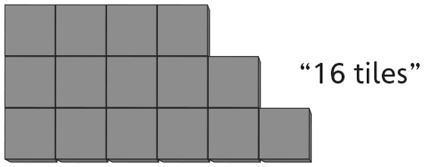 Student identifies and reproduces decreasingpatterns concretely and numerically, butstruggles to describe the patterns (cannot writepattern rules).“Take away 3 tiles”Observations/DocumentationObservations/DocumentationObservations/DocumentationStudent identifies and reproduces decreasingpatterns concretely and numerically anddescribes the patterns, but struggles to predictthe number of tiles in the next term.“How do I know how many tiles arein the next term?”Student identifies decreasing patterns numerically and describes the patterns, but does not see the relation to skip-counting backward or repeated subtraction.“10, 8, 6I don’t see how this is like subtracting orskip-counting.”Student successfully identifies and reproducesdecreasing patterns concretely, pictorially, andnumerically and describes the patterns.“10, 8, 6Start at 10. Take away 2 each time.This is like skip-counting backward by 2s from 10.”Observations/DocumentationObservations/DocumentationObservations/Documentation